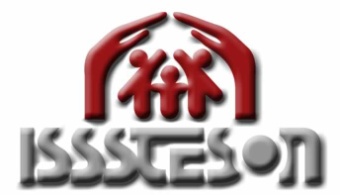 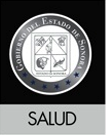 GOBIERNO DEL ESTADO DE SONORAINSTITUTO DE SEGURIDAD Y SERVICIOS SOCIALES DE LOS TRABAJADORES DELESTADO DE SONORA | Licitación Pública No. EA-926049950-N12-2014En cumplimiento a la normatividad estatal en materia de adquisiciones, arrendamientos y prestación de servicios, relacionados con bienes muebles, se convoca a las personas físicas o morales con capacidad técnica y económica a participar en la licitación de carácter nacional para la ADQUISICION DE MEDICAMENTOS de conformidad con lo siguiente:Las demás partidas, códigos, descripciones, presentaciones y cantidades requeridas de cada uno de los  bienes, se especifica en el Anexo No. 1 de las Bases de esta Licitación.Las bases se encuentran disponibles para su consulta en las siguientes páginas de Internet: https://compranet.funcionpublica.gob.mx y http://www.isssteson.gob.mx/index.php/licitaciones.La forma de pago para de las bases será únicamente en la Institución bancaria HSBC.La junta de aclaraciones y el acto de apertura de proposiciones se llevarán a cabo en la sala de Juntas de Dirección General de ISSSTESON, ubicada en Blvd. Hidalgo, No. 15, 2do. piso, colonia Centro, Hermosillo, Sonora.No se otorgaran Anticipos.Para la evaluación de las proposiciones el criterio de evaluación a utilizar será binario.Ninguna de las condiciones contenidas en las bases de licitación, así como en las proposiciones presentadas por los licitantes, podrá ser negociada.REQUISITOS QUE DEBERÁN CUBRIR LOS INTERESADOS PARA PODER QUEDAR INSCRITOS.a).- Capital contable mínimo requerido de $1,500,000.00 (Son un millón quinientos mil pesos, 00/100, M.N.).b).- Acreditación de la personalidad jurídica; c).- Relación de pedidos y contratos; d).- Capacidad técnica; e).- Declaración escrita y bajo protesta de decir verdad de no encontrarse en ninguno de los supuestos del Artículo 33 de  de Adquisiciones, Arrendamientos y Prestación de Servicios Relacionados con Bienes Muebles de  Estatal. f).- Declaración escrita y bajo protesta de decir verdad que se encuentra al corriente en sus obligaciones fiscales.g).- Recibo por la compra de bases. La descripción de cada uno de los requisitos señalados anteriormente se encuentran en las bases de la licitación, las cuales están a disposición de los interesados tal y como se señala en la presente convocatoria.Hermosillo, Sonora, a 28 de marzo del 2014LIC. RAUL ENRIQUE ROMERO DENOGEAN REPRESENTANTE LEGAL DEL INSTITUTO DE SEGURIDAD Y SERVICIOS SOCIALES DE LOS TRABAJADORES DE ESTADO DE SONORACosto de las basesPeríodo de InscripciónJunta de AclaracionesApertura de Proposiciones$ 1,000.0028 de marzo al 11 de abril del 20149:00 a 14:00 Horas08 de Abril del 2014a las 12:00 Horas14 de abril de 2014a las 10:00 HorasPartidaCódigoNombre GenéricoPresentaciónPresentaciónCantidad Anual Aproximada11006BENCILPENICILINA PROCAÍNICA + BENCILPENICILINA CRISTALINABENCILPENICILINA PROCAÍNICA + BENCILPENICILINA CRISTALINASOLUCIÓN INYECTABLE, 600,000 U.I.+ 200,000 U.I.,FRASCO AMPULA CON DILUYENTE DE 2 mL. I.M.95,00021128AZITROMICINAAZITROMICINATABLETAS,500 mg.,CAJA CON 3 TABLETAS14,00031232CIPROFLOXACINOCIPROFLOXACINOTABLETAS, 500 mg., CAJA CON 12 TABLETAS68,000